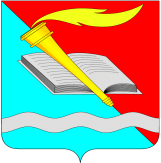 АДМИНИСТРАЦИЯ ФУРМАНОВСКОГО МУНИЦИПАЛЬНОГО РАЙОНА ПОСТАНОВЛЕНИЕ от 22.05.2020                                                                                    	 		   № 368г. ФурмановО внесении изменений в постановление администрации Фурмановского муниципального района от 04.10.2019 №796 «О принятии расходного обязательства по реализации непрограммных мероприятий по организации благоустройства территорий Фурмановского городского поселения в рамках поддержки местных инициатив»В соответствии с постановлением Правительства Ивановской области от 01.09.2017 № 337-п «Об утверждении государственной программы Ивановской области «Формирование современной городской среды»», в целях организации исполнения бюджета Фурмановского городского поселения по расходам администрация Фурмановского муниципального районап о с т а н о в л я е т:1. Внести следующие изменения в постановление администрации Фурмановского муниципального района от 04.10.2019 №796 «О принятии расходного обязательства по реализации непрограммных мероприятий по организации благоустройства территорий Фурмановского городского поселения в рамках поддержки местных инициатив» (далее – Постановление):1.1. подпункт 2.1 пункта 2 Постановления изложить в новой редакции:«2.1. субсидии бюджетам муниципальных образований Ивановской области на реализацию проектов развития территорий муниципальных образований Ивановской области, основанных на местных инициативах (далее – субсидии);»1.2. в пункте 3 Постановления слова «на 2019 год» заменить словами «на 2019 - 2020 годы».1.3. Приложение к Постановлению изложить в новой редакции (прилагается).2. Настоящее постановление вступает в силу с момента подписания. 3. Опубликовать настоящее постановление в официальном издании «Вестник администрации Фурмановского муниципального района и Совета Фурмановского муниципального района» и разместить на официальном сайте Фурмановского муниципального района.	4. Контроль исполнения постановления возложить на заместителя главы администрации Фурмановского муниципального района О.В.Куранову.М.Е.Голубева2-18-15Источники финансового обеспечения расходного обязательства по реализации непрограммных мероприятий по организации благоустройства территорий Фурмановского городского поселения в рамках поддержки местных инициатив на 2019 - 2020 годыруб.Глава Фурмановского муниципального районаР.А.СоловьевПриложениек постановлению администрацииФурмановского муниципального районаот 22.05.2020 № 368Приложениек постановлению администрацииФурмановского муниципального районаот 04.10.2019 № 796Наименование расходного обязательстваОбщий объём финансового обеспечения расходного обязательствав том числе:в том числе:в том числе:Наименование расходного обязательстваОбщий объём финансового обеспечения расходного обязательстваза счет субсидии из бюджетаИвановской областиза счет средств бюджета Фурмановского городского поселенияза счет средств бюджета Фурмановского городского поселенияНаименование расходного обязательстваОбщий объём финансового обеспечения расходного обязательстваза счет субсидии из бюджетаИвановской областивсегоиз них за счет обязательного участия в софинансировании проекта гражданВсего на 2019 год, в том числе:2 500 000,01 875 000,0625 000,0Благоустройство территории ТОС «Возрождение» путем устройства тренажерной беседки (г. Фурманов, ул. Возрождения, между д. № 2 и № 16)500 000,0375 000,0125 000,015 000,0Благоустройство территории ТОС «Скоморошки» путем устройства тренажерной беседки (г. Фурманов, ул. Тургенева, у д. 14)500 000,0375 000,0125 000,015 000,0Благоустройство территории ТОС «Восток» путем устройства детского игрового комплекса (г. Фурманов, ул. Нижний Двор, возле д. 70)500 000,0375 000,0125 000,015 000,0Благоустройство территории ТОС «Уютный Дворик» путем устройства тренажерной беседки (г. Фурманов, ул. Хлебникова, д. 16)500 000,0375 000,0125 000,015 000,0Благоустройство территории ТОС «Пески» путем устройства тренажерной беседки (г. Фурманов, ул. Островского, между д. № 9/10 и № 11/9)500 000,0375 000,0125 000,015 000,0Всего на 2020 год, в том числе:Благоустройство пруда и установка детских игровых элементов на территории ТОС «Пески» (г. Фурманов, игровая площадка - ул. Островского между д. 9 и д. 11, пруд - пересечение ул. Проезд Восточный и ул. Нелегальная за д. № 40)700 184,8525 138,60175 046,221 005,6Благоустройство территории ул. Тимирязева г. Фурманов, путем установки комплексного спортивного оборудования (ул. Тимирязева, напротив д. 22)500 000,0375 000,00125 00015 000,0